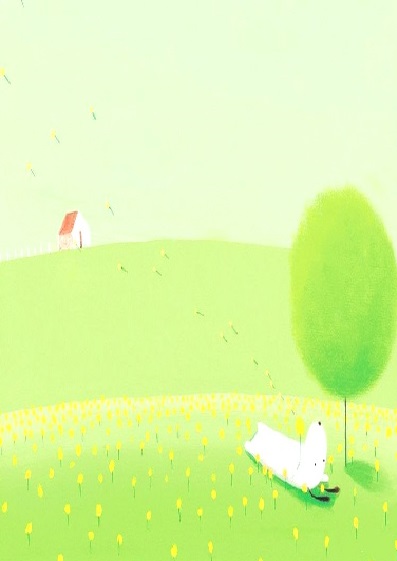 導師: 王鴻鈞             系別班級:四技工管三乙得獎感言:    說實在，獲選績優導師有點不好意思，因為學生就像是自己的子女，以真心幫助他們，解決他們的困擾與問題，並以愛心幫助有困難的學生如此而已。學生們常有一些小問題不知如何處理，我幫他們解決或告訴他們如何解決，找時間跟他們打打球融入他們的生活他們就會覺得老師很好。此外就是按照學校規定，對外宿學生該做訪查的我就去拜訪學生，以瞭解他們的住宿情況，安全與否，生活上有否不便。住學校宿舍的也實地去訪視，幫他們將住宿問題反應給學校，過段時間再詢問學校是否有解決問題。有打工的同學就去拜訪老闆，請老闆多多照顧。結論是只要真心對待就是了。    下面那張相片是上學期考完期末考1月16~17日跟學生一起到台東旅遊在三仙台拍的。有些老師不喜歡跟學生出遊，怕出事要扛責任。但我喜歡跟學生一起出遊，可以知道學生的生活，他們喜歡做甚麼，流行些甚麼，誰唱歌很好聽，誰手機遊戲玩得最強。此外萬一有甚麼事我可以第一時間處理。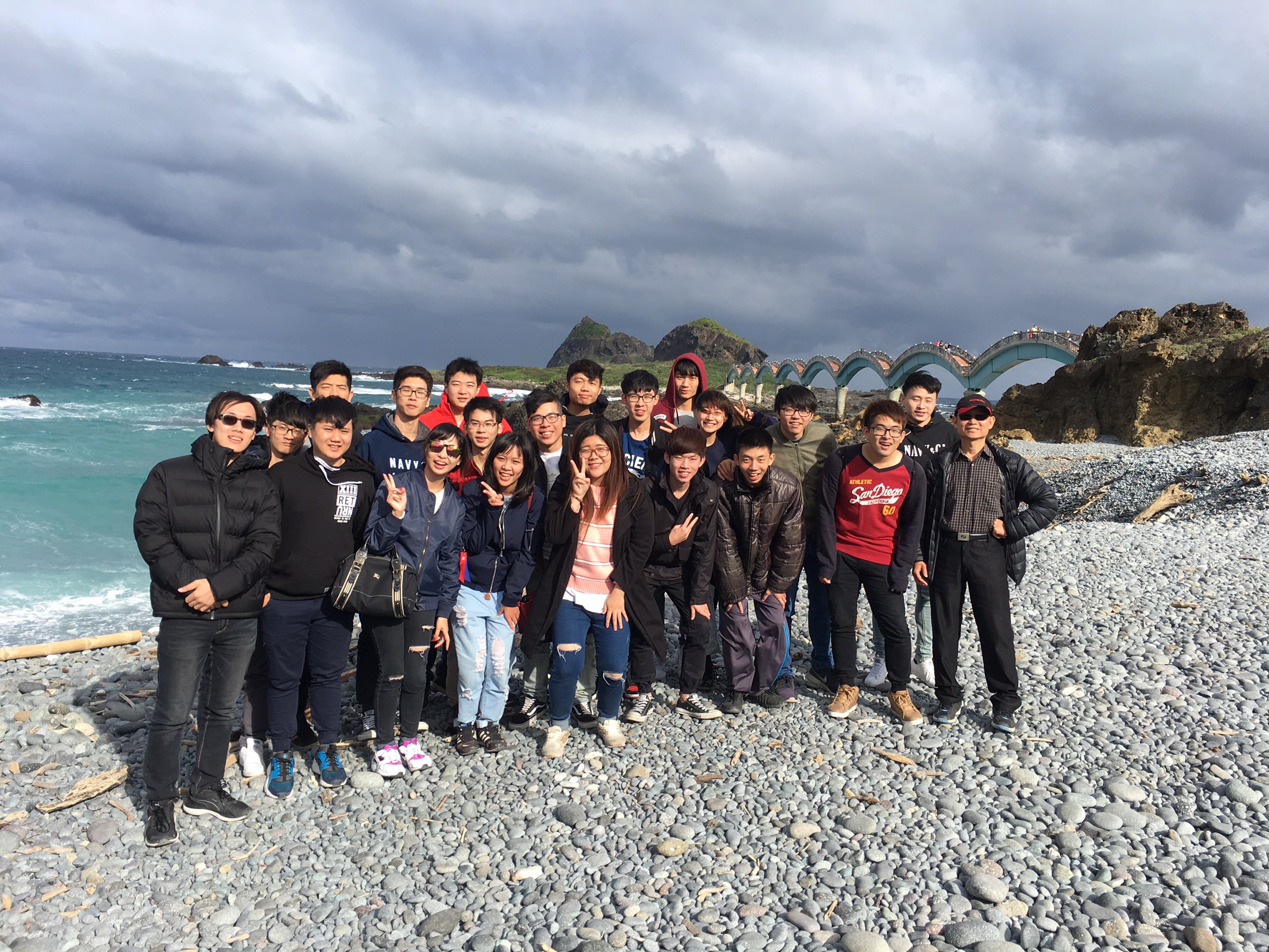 